Änderungskontrolle Detaillierte Beschreibung der Änderungen gegenüber vorangehender VersionPrüfungUeK: Prüfung durch zuständige Fachstellen (Fachamt/ Gemeinden) und CC GDI Klasse IV: Prüfung durch zuständiges Fachamt, AREG-GI und Konferenz kGDI-SG
Klasse V: Zuständige Gremien noch zu bestimmenNach Bedarf Einbezug Koordinationsgremien, Konferenz Kantonale Geodaten oder weitereFreigabeKlassen IV, V, VI/UeG: Freigabe durch Fachgruppe GDI Klasse UeK: Freigabe durch zuständiges Fachamt AutorenAutoren der FIG und weitere beigezogene Fach- und ModellierungsexpertenVerwendung der Vorlage:Die Gliederung des Dokuments soll übernommen werden. Nicht benötigte Kapitel sind zu löschen.
Textbausteine in grau enthalten Angaben, welche für Geodatenmodelle unabhängig des konkret behandelten Fachthemas zutreffend sind. Diese Textbausteine sollen nach allfälliger Anpassung und Präzisierung übernommen und die Schriftfarbe auf schwarz umgestellt werden. 
Gelb markierte Textstellen sind mit themenspezifischen Angaben zum jeweiligen Modell zu ergänzen.EinleitungDiese Modelldokumentation beschreibt das Geodatenmodell (GDM-SG) für Geodatensätze gemäss Geobasisdatenkatalog SG.Nr. [NR]: [BEZEICHNUNG] ([Präfix1, …])Nr. [NR]: [BEZEICHNUNG] ([Präfix1, …])Die Modelldokumentation erläutert die Zielsetzungen, die mit dem Geodatenmodell verfolgt werden. Diese Dokumentation richtet sich an Fachleute, welche Geodaten der GDI-SG verwenden oder sich mit der Modellierung solcher befassen.Das Modell wird in dieser Dokumentation mit Hilfe eines UML-Klassendiagramms und eines Objektkatalogs beschrieben, erläutert und mit einem Darstellungsmodell dokumentiert. Separat wird das Datenmodell in INTERLIS 2.3 beschrieben.nur aufführen bei Produktionsmodellen und wenn relevant: Eine Wegleitung mit Erfassungsrichtlinien findet sich in einem separaten Dokument. AusgangslageRechtliche GrundlagenGeoinformationsgesetz und Geoinformationsverordnung des BundesAngaben für Erweiterungen von Minimalen Geodatenmodellen des Bundes:Das Geoinformationsgesetz vom 5. Oktober 2007 (GeoIG; SR 510.62) bezweckt, dass Geodaten über das Gebiet der Schweizerischen Eidgenossenschaft den Behörden von Bund, Kantonen und Gemeinden sowie der Wirtschaft, der Gesellschaft und der Wissenschaft für eine breite Nutzung, in der erforderlichen Qualität und zu angemessenen Kosten zur Verfügung stehen (Art. 1 GeoIG). Das GeoIG bildet die Rechtsgrundlage für die Geoinformationsverordnung und den Kataster der öffentlich-rechtlichen Eigentumsbeschränkungen (Art. 16ff GeoIG).Die Geoinformationsverordnung vom 21. Mai 2008 (GeoIV; SR 510.620) bezeichnet die Geobasisdaten gemäss Bundesrecht sowie die für die Umsetzung zuständige Stelle. Die zuständige Fachstelle des Bundes gibt ein minimales Geodatenmodell vor und legt darin die Struktur und den Detaillierungsgrad des Inhaltes fest. Die Ausgestaltung des minimalen Geodatenmodells innerhalb des fachgesetzlichen Rahmens wird bestimmt durch die fachlichen Anforderungen und den Stand der Technik.Minimale Geodatenmodelle des Bundes können auf Stufe Kanton erweitert und so an kantonale Bedürfnisse angepasst werden.Kantonales Geoinformationsgesetz und GeoinformationsverordnungDie in der kantonalen Gesetzgebung (GeoIG-SG; sGS 760.1 und GeoIV-SG; sGS 760.11) geforderten Geodaten werden im Geobasisdatenkatalog-SG zusammengefasst. Für die im Katalog enthaltenen Geobasisdaten werden Geodatenmodelle erstellt. Wenn fachlich zweckmässig, können dabei mehrere Geodatensätze in einem Modell zusammenfassend beschrieben werden.Angaben im Geobasisdatenkatalog-SG mit Stand dd.mm.yyyy: Datum ErstmodellierungTabelle ergänzen mit Angaben gemäss Geobasisdatenkatalog:FachgesetzgebungDie dem Geobasisdatensatz zugrundeliegenden Rechtsgrundlagen der Fachgesetzgebung sind im Geobasisdatenkatalog aufgeführt.Fachliche Grundlage für das Datenmodell [Bezeichnung] bildet insbesondere das [Gesetz] …. [Erläuterungen zur Fachgesetzgebung bei Bedarf]
Verbindlichkeit der Daten[Angaben, falls Geobasisdaten Bestandteil des ÖREB-Katasters sind] [Erläuterungen zur Verbindlichkeit bei Bedarf] Den digitalen Daten kommt keine Rechtswirkung zu. Als rechtsverbindlich gelten nach wie vor die Inhalte der genehmigten Papierpläne.Thematisch verwandte GeodatenmodelleFolgende bestehenden, thematisch verwandten Geodatenmodelle wurden bei der Modellierung berücksichtigt. Die Überführung in thematisch verwandte Datenmodelle ist in Anhang D. beschrieben.In Tabelle ergänzen: Verweise auf thematisch verwandte Datenmodelle, z.B. des Bundes, von Fachgremien, Verbänden, etc. sowie deren Beziehungen und GliederungZielsetzung des DatenmodellsDas Modell wird verwendet …Zutreffendes übernehmen.als Transfermodell für die Lieferung extern erfasster Daten an den Kanton …;als Publikationsmodell für die Bereitstellung von Geodaten zur Nutzung durch Dritte.Bei Transfermodellen erwähnen, wenn relevant:Detaillierte Angaben zur Datenerhebung und -erfassung sowie zu Qualitätsanforderungen werden in einer separaten Weisung zum Datenmodell beschrieben. ModellbeschreibungDas Geodatenmodell der GDI-SG [Bezeichnung] beschreibt [Sachverhalt].Der Detaillierungsgrad des Geodatenmodells wird durch die fachlichen Anforderungen bestimmt. Folgende Aspekte werden im Datenmodell berücksichtigt:[Sachverhalt]Folgende Sachverhalte werden im Datenmodell nicht berücksichtigt. Folglich ist das Datenmodell nicht geeignet zur Beantwortung entsprechender Fragestellungen: [Sachverhalt / (Fragestellung)]In der Modellbeschreibung muss mindestens für jede Klasse ihre Charakteristik und Information kurz semantisch und eindeutig (in Fliesstext) beschrieben werden. Die wichtigsten Attribute werden beschrieben. Es müssen aber nicht zwingend alle Attribute aufgeführt werden. Namen von Topics und Klassen üblicherweise in fett-kursiver Schreibweise, Attribute in kursiv.......Bei der Beschreibung von mehreren Klassen pro Modell kann pro Klasse ein Unterkapitel eingefügt werden........Konzeptionelles Datenmodell - UML-KlassendiagrammeEmpfehlung: 
Zur Erstellung der UML-Diagramme soll der UML-INTERLIS-Editor verwendet werden. 
Siehe auch Vorgaben zu UML in der Richtlinie für die Erarbeitung und Dokumentation der Geodatenmodelle.Einfügen: UML-Diagramm Konzeptionelles Datenmodell - ObjektkatalogDer Objektkatalog enthält die Beschreibung der Wertebereiche, Datentypen sowie der einzelnen Topics und deren Klassen.Wertebereiche/DomainsAngaben in alphabetischer Reihenfolge.DatentypenNur Beschreibung der Datentypen, welche nicht im Basismodell enthalten sind.Falls keine speziellen Definitionen benötigt werden: Die verwendeten Datentypen sind im kantonalen Basismodell SG_Basis_kt_V1_0_0 definiert. Dieses ist im kantonalen Model-Repository abrufbar unter https://models.geo.sg.ch/.Klasse [Bezeichnung]Diese Klasse enthält … [Kurzbeschreibung] …Die Reihenfolge der Attribute entspricht der Reihenfolge für die Publikation.Klasse [Bezeichnung]Diese Klasse enthält … [Kurzbeschreibung] …Modellbeschreibung in INTERLISDie aktuelle Datenmodellbeschreibung in INTERLIS findet sich im kantonalen Model-Repository https:\\models.geo.sg.ch.DarstellungsmodellEin Darstellungsmodell ist für jedes Datenmodell zu beschreiben. Alle Geometrieobjekte des Datenmodells werden im Darstellungsmodell berücksichtigt. Es sollen keine wesentlichen Modellinhalte vorkommen, die nicht dargestellt werden.
Das beschriebene Darstellungsmodell soll möglichst breit anwendbar sein. Bei Bedarf sind für besondere Verwendungszwecke (z.B. Druckprodukte, spezielle Überlagerungen, etc.) weitere Darstellungsmodelle notwendig. Diese werden in Kap. 8.3 beschrieben.Das Darstellungsmodell ist optimiert für die Verwendung in Kartendiensten (wms), Daten-Viewern und Portalen. Es ist in unterschiedlichen Massstäben verwendbar und verzichtet weitgehend auf Beschriftungen (Sachdaten sind über Abfragen zugänglich) und komplexe Flächenfüllungen (Muster, Transparenz, …).LegendeEinfügen einer einfachen Legende in Prosa. Details wie Farbwerte, Symbolnamen usw. werden im Darstellungskatalog definiert und dokumentiert.Klasse [Bezeichnung]BeispielEinfügen einer Beispielgrafik mit möglichst allen betroffenen Klassen und Ausprägungen. Evtl. muss diese speziell erstellt werden, wenn kein passender Planausschnitt verfügbar ist.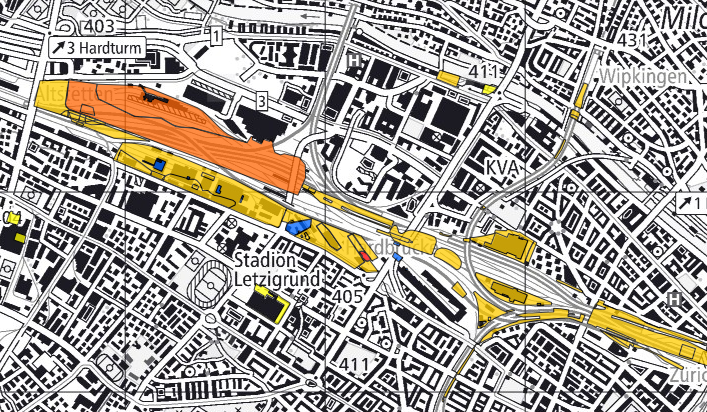 Darstellungsmodelle für spezielle AnwendungenAnwendungsfallBei Bedarf sind für besondere Verwendungszwecke (z.B. Druckprodukte, spezielle Überlagerungen, etc.) weitere Darstellungsmodelle notwendig. Diese werden in Kap. 8.3 beschrieben.Das Darstellungsmodell für Druckprodukte ist optimiert für eine Darstellung in einem bestimmten Massstab. Bei Bedarf werden Beschriftungen und eine detaillierte Legende definiert.Anhang A: GlossarBegriffe und Abkürzungen aus dem Bereich Geoinformation Für alle Modelle einheitliche Angaben. Nicht ändern.Fachspezifische Begriffe und AbkürzungenFür jeweiliges Thema ergänzen.Anhang B: Weiterführende DokumenteInformationen zu Geobasisdaten und DatenmodellierungFür alle Modelle einheitliche Angaben. Nicht ändern.Bundesgesetz über Geoinformation (Geoinformationsgesetz, GeoIG), SR 510.62.
https://www.admin.ch/opc/de/classified-compilation/20050726/index.htmlVerordnung über Geoinformation (Geoinformationsverordnung, GeoIV), SR 510.620.
https://www.admin.ch/opc/de/classified-compilation/20071088/index.htmlBundesamt für Landestopografie swisstopo (2016): Empfehlung zur Erstellung externer Kataloge für minimale Geodatenmodelle in INTERLIS 2.3.
https://www.geo.admin.ch/de/geodatenmodelle/e-geo.ch (2008): Empfehlungen zum Vorgehen bei der Harmonisierung von Geobasisdaten in Fachinformationsgemeinschaften.
https://www.geo.admin.ch/de/geodatenmodelle/e-geo.ch (2011): Allgemeine Empfehlungen zur Methodik der Definition minimaler Geodatenmodelle. 
https://www.geo.admin.ch/de/geodatenmodelle/GKG / IKGEO (2014): Empfehlung zur Erarbeitung von Darstellungsmodellen zu MGDM.
https://www.geo.admin.ch/de/geodatenmodelle/Kompetenzzentrum GDI: Konzept für die Erstellung von Geodatenmodellen für Geodaten der GDI 
https://www.sg.ch/bauen/geoinformation/gi/richtlinien.htmlKompetenzzentrum GDI: Richtlinien für die Erarbeitung und Dokumentation von Geodatenmodellen
https://www.sg.ch/bauen/geoinformation/gi/richtlinien.htmlKompetenzzentrum GDI: Geobasisdatenkatalog SG https://metadata.geo.sg.ch/geobasisdaten_rechtlichFachspezifische InformationenFür jeweiliges Thema relevante Dokumente ergänzen.Autor (yyyy): Titel.
LinkAutor (yyyy): Titel.
LinkAnhang C: Methodik und UmsetzungBisherige ModellversionenAngaben zu bisherigen Modellversionen. Übernehmen, falls Angaben zu älteren Modellversionen vorliegen.Überarbeitungen erfolgen gemäss Konzept Kapitel Change-kGDM-ProzessDie folgende Tabelle gibt einen Überblick über die bisherigen Versionen des Datenmodells [Bezeichnung].Die vorliegende Modellversion ist das Ergebnis einer umfassenden inhaltlichen Überarbeitung … aufgrund ….Grundlegende Änderungen Bei Überarbeitung von bestehenden, älteren Datenmodellen angeben.Im Folgenden werden die wichtigsten Änderungen gegenüber dem bisherigen Datenmodell aufgeführt und kurz erläutert.[Anpassungen ergänzenUmsetzungFür Geodaten in Zuständigkeit der Gemeinden:Informationen zur Umsetzung des Datenmodells sind in einer separaten Weisung beschrieben. Diese umfasst Angaben zur Datenerhebung und –erfassung, zu Datenflüssen, beteiligten Stellen und deren Rollen sowie zur Einreichung und Abnahme der Daten beim Kanton.Weisung: [Dokumentenname]
Für Geodaten in Zuständigkeit des Kantons:Die Geodaten werden durch den Kanton bewirtschaftet und im beschriebenen Datenmodell zur Verfügung gestellt.DarstellungsmodellDie Erstellung des Darstellungsmodells erfolgte unter Berücksichtigung von:Vorgaben des Bundesbestehenden, etablierten DarstellungenVermeidung von Darstellungskonflikten bei Kombination mit weiteren DatenFolgende thematisch verwandte Darstellungsmodelle wurden bei der Erstellung des Darstellungsmodells berücksichtigt. In Tabelle ergänzen: Verweise auf thematisch verwandte Datenmodelle, z.B. des Bundes, von Fachgremien, Verbänden, etc. sowie deren Beziehungen und GliederungAnhang D Überführung in weitere GeodatenmodelleBeschreibung, wie die im beschriebenen Datenmodell vorliegenden Geodaten regelbasiert in thematisch verwandte Geodatenmodelle überführt werden können. Die Zuordnung einzelner Elemente des Datenmodells zu Elementen verwandter Datenmodelle wird in tabellarischer Form beschrieben.Filterfunktionen für Modellversion [xx] bei Bedarf ergänzen (Beispiel: MGDM Nutzungsplanung des Bundes, Kap 13.2.2):[Beschreibung Zielmodell] [Angaben zum Datenmodell]Filterfunktion für MGDM des BundesDie Filterfunktion bildet das Geodatenmodell auf das minimale Geodatenmodell des Bundes ab.bei Bedarf ergänzen: [Beschreibung Zielmodell] [Angaben zum Datenmodell]Filterfunktion für ÖREB-TransferstrukturDie Filterfunktion bildet das Geodatenmodell auf die Transferstruktur des ÖREB-Rahmenmodells ab.bei Bedarf ergänzen: [Beschreibung Zielmodell] [Angaben zum Datenmodell]Geobasisdaten des Kantons St.Gallen /Geobasisdaten des Kantons St.Gallen und der St.Galler Gemeinden Geodatenmodell [Bezeichnung]ModelldokumentationGeobasisdatensatzNr. x.x-SG 	[Bezeichnung] ([Präfix1, …])Nr. x.x-SG 	[Bezeichnung] ([Präfix1, …])Technische Geodatensätze, für welche das Modell erstellt wurdeVersionDatumAusführende StelleBemerkungen/Art der ÄnderungX.Y.ZDD.MM.JJJJVersionDatumPrüfende StelleBemerkungen/Art der ÄnderungVersionDatumFreigebende StelleBemerkungen/Art der ÄnderungName, Amt/OrganisationFIG LeitungFIG MitgliederWeitereIDBezeichnungRechtsgrundlagenZuständige StellenTechn. IDBezeichnung technischer DatensatzIDModellbezeichnungZuständige Stelle für DatenmodellierungVerwendungBeziehung zu GDM-SGBund (MGDM)MGDM des Bundes, Grundlage für ErweiterungNachbarkanton XYBerücksichtigung bei 
Datenmodellierung CodelisteWertBeschreibung des Wertes[D_JaNein]ja[D_JaNein]nein[D_Nutzungszustand]genutzt[D_Nutzungszustand]ungenutzt[D_Nutzungszustand]aufgehoben[D_Nutzungszustand]unbestimmtDatentypWert[D_LiterMinute]0.00 .. 60000.00 [lmin][D_Durchlässigkeitsbeiwert]0.000000000000 .. 0.100000000000 [ms]AttributnameAliasnameKardinalitätTypBeschreibung
(Beispiel)Zugangsberechtigung [Attributname][Aliasname]0..1 Zeichenkette [80]P[Attributname]1Zeichenkette URIP[Attributname][Aliasname]0..1 500..800V[Attributname]XMLDateIGeometrie1[CHLKoord][Beziehung]1[Klassenname]Verweis zu … AttributnameAliasnameKardinalitätTypBeschreibung
(Beispiel)Zugangsberechtigung[Attributname][Aliasname]0..1 Zeichenkette [80]P[Attributname]1Zeichenkette URIP[Attributname][Aliasname]0..1 500..800V[Attributname]XMLDateIGeometrie1[CHLKoord]Abfrage / Wert / SelektionFarbdefinitionR/G/BLegendeneintragSymbol / Signatur / FarbeZone 1Zone A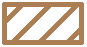 Zone B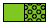 Zone C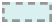 Objekt 2Objekt Typ A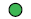 Objekt Typ B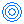 Objekt Typ C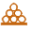 Grenze 3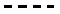 Grenze 4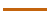 Begriff / AbkürzungErläuterungCC GDIKompetenzzentrum Geodateninfrastruktur.DatenmodellAbbildung der Wirklichkeit, welche Struktur und Inhalt von Geodaten systemunabhängig festlegt.FIGFachinformationsgemeinschaft: Alle Akteure, die an der Erarbeitung eines Geodatenmodells aktiv beteiligt sind, bilden eine Fachinformationsgemeinschaft.GDI-SG Geodateninfrastruktur St.Gallen: Infrastruktur in rechtlicher, fachlicher, organisatorischer, finanzieller und technischer Hinsicht zur Bewirtschaftung, Bereitstellung und Publikation von Geodaten.GDM-SGGeodatenmodell für Geobasisdaten des Kantons St.Gallen und der St.Galler Gemeinden.GeobasisdatenGeodaten, die auf einem Recht setzenden Erlass des Bundes, eines Kantons oder einer Gemeinde beruhen, resp. Geodaten der Gemeinden, für die Harmonisierungsbedarf besteht (Klasse VI/UeG).GeobasisdatenklassenEinteilung der Geobasisdaten in Klassen (I bis VI) nach Rechtsgrundlage und Zuständigkeit.GeodatenRaumbezogene Daten, die mit einem bestimmten Zeitbezug die Ausdehnung und Eigenschaften bestimmter Räume und Objekte beschreiben, insbesondere deren Lage, Beschaffenheit, Nutzung und Rechtsverhältnisse.GeoIG Bundesgesetz über Geoinformation (Geoinformationsgesetz, SR 510.62).GeoIG-SGKantonales Gesetz über Geoinformation (sGS 760.1).GeoIVVerordnung des Bundes über Geoinformation (Geoinformationsverordnung, SR 510.620).GeoIV-SGKantonale Geoinformationsverordnung (sGS 760.11).INTERLISSystemneutrale Datenbeschreibungssprache und Transferformat für Geodaten. INTERLIS ermöglicht es, Datenmodelle präzise zu modellieren. (Schweizer Norm SN 612030/SN 612031).KGKKonferenz der kantonalen Geoinformations- und Katasterstellen.Konzeptionelles 
ModellEin konzeptionelles Modell ist im Rahmen der Datenmodellierung eine abstrakte, formale Beschreibung und Darstellung der Daten. Es ist systemunabhängig und beinhaltet die Klassenübersicht, den Objektkatalog und die dazugehörige semantische Beschreibung.MGDMMinimales Geodatenmodell für Geobasisdaten nach Bundesrecht. Ein MGDM beschreibt den gemeinsamen Kern eines Geodatensatzes. 
Ein MGDM besteht aus semantischer Beschreibung, Objektkatalog, UML-Diagramm sowie XML-Katalog und INTERLIS-Modell und, wenn vorhanden, dem Darstellungsmodell. Erfassungsrichtlinien können auch zum MGDM gehören. MGDM können für Bedürfnisse der GDI erweitert werden.ModelldokumentationDokumente in PDF zum MGDM, bestehend aus semantischer Beschreibung, Objektkatalog, UML-Diagramme (ohne ILI-Dateien und XML-Katalogdateien).Model RepositoryDatenmodellablage für Geobasisdaten, in welcher alle INTERLIS-Modelle (ILI-Dateien und XML-Katalogdateien) der verabschiedeten GDM-SG öffentlich zugänglich sind.ÖREBÖffentlich-rechtliche Eigentumsbeschränkung.UMLUnified Modeling Language. Grafische Modellierungssprache zur Definition von objektorientierten Datenmodellen. UML ist durch die Norm ISO 19103 als Modellierungssprache für Geoinformationen festgelegt.WMSWeb Map Service berechnen als sogenannte Darstellungsdienste von einem Client über Internet angeforderte Kartenausschnitte und liefern diese als Bilder zurück.Begriff / AbkürzungErläuterungModellversionAnpassungZuständigkeitDatum(bisherige Version)(Fachamt)……(aktuelle Version)(Fachamt)ModellbezeichnungZuständige Stelle für DatenmodellierungVerwendungBeziehung zu GDM-SGBerücksichtigung zur Vermeidung von DarstellungskonfliktenÜbernahme bestehender Symbolik ModellModellErläuterungKlasse.ObjektKlasse.ObjektZuordnung der Attribute, etc.ModellModellErläuterungKlasse.ObjektKlasse.ObjektZuordnung der Attribute, etc.ModellModellErläuterungKlasse.ObjektKlasse.ObjektZuordnung der Attribute, etc.